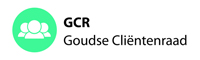 CONCEPT verslag besluitenlijstCONCEPT verslag besluitenlijstCONCEPT verslag besluitenlijstCONCEPT verslag besluitenlijstCONCEPT verslag besluitenlijstVergaderingVergadering13 juni 2019, 10:30 – 12:30 uur, locatie: Huis van de Stad, vergaderzaal 02.41Aanwezig NotulistAanwezig NotulistAdriaan Horrevorts (plv. voorzitter, secretaris)Jon van Langeveld (penningmeester)Dymphna BazenCora BoxmaLiliane PlescaGuido PrinsenbergSjaan RietveldPaula de WaalColette van der WeesCarla WellerPaul WiltenburgBarbara van ZwietenBob Lodder (GASD)CAG en twee ambtenaren (i.v.m. agendapunt 4)Kees Slingerland (te gast; voorzitter GCR Alphen a/d Rijn)SOGAdriaan Horrevorts (plv. voorzitter, secretaris)Jon van Langeveld (penningmeester)Dymphna BazenCora BoxmaLiliane PlescaGuido PrinsenbergSjaan RietveldPaula de WaalColette van der WeesCarla WellerPaul WiltenburgBarbara van ZwietenBob Lodder (GASD)CAG en twee ambtenaren (i.v.m. agendapunt 4)Kees Slingerland (te gast; voorzitter GCR Alphen a/d Rijn)SOGAdriaan Horrevorts (plv. voorzitter, secretaris)Jon van Langeveld (penningmeester)Dymphna BazenCora BoxmaLiliane PlescaGuido PrinsenbergSjaan RietveldPaula de WaalColette van der WeesCarla WellerPaul WiltenburgBarbara van ZwietenBob Lodder (GASD)CAG en twee ambtenaren (i.v.m. agendapunt 4)Kees Slingerland (te gast; voorzitter GCR Alphen a/d Rijn)SOGAdriaan Horrevorts (plv. voorzitter, secretaris)Jon van Langeveld (penningmeester)Dymphna BazenCora BoxmaLiliane PlescaGuido PrinsenbergSjaan RietveldPaula de WaalColette van der WeesCarla WellerPaul WiltenburgBarbara van ZwietenBob Lodder (GASD)CAG en twee ambtenaren (i.v.m. agendapunt 4)Kees Slingerland (te gast; voorzitter GCR Alphen a/d Rijn)SOGAfwezigAfwezigTon de Korte (voorzitter; vakantie) en Jan de Wit  Ton de Korte (voorzitter; vakantie) en Jan de Wit  Ton de Korte (voorzitter; vakantie) en Jan de Wit  Ton de Korte (voorzitter; vakantie) en Jan de Wit  NrNotulen/ActiepuntenNotulen/ActiepuntenNotulen/ActiepuntenNotulen/ActiepuntenNotulen/Actiepuntendoordoorgereed1.Opening en vaststellen agendaPlv. voorzitter opent de vergadering en heet allen welkom. Er zijn twee aan- vullingen op de agenda: * verslag overleg voorzitter GASD&GCR met wethouders d.d. 17-05-2019;* mail inzake de GHH en CTO (wordt meegenomen bij agendapunt 6/WG    mobiliteit). Opening en vaststellen agendaPlv. voorzitter opent de vergadering en heet allen welkom. Er zijn twee aan- vullingen op de agenda: * verslag overleg voorzitter GASD&GCR met wethouders d.d. 17-05-2019;* mail inzake de GHH en CTO (wordt meegenomen bij agendapunt 6/WG    mobiliteit). Opening en vaststellen agendaPlv. voorzitter opent de vergadering en heet allen welkom. Er zijn twee aan- vullingen op de agenda: * verslag overleg voorzitter GASD&GCR met wethouders d.d. 17-05-2019;* mail inzake de GHH en CTO (wordt meegenomen bij agendapunt 6/WG    mobiliteit). Opening en vaststellen agendaPlv. voorzitter opent de vergadering en heet allen welkom. Er zijn twee aan- vullingen op de agenda: * verslag overleg voorzitter GASD&GCR met wethouders d.d. 17-05-2019;* mail inzake de GHH en CTO (wordt meegenomen bij agendapunt 6/WG    mobiliteit). Opening en vaststellen agendaPlv. voorzitter opent de vergadering en heet allen welkom. Er zijn twee aan- vullingen op de agenda: * verslag overleg voorzitter GASD&GCR met wethouders d.d. 17-05-2019;* mail inzake de GHH en CTO (wordt meegenomen bij agendapunt 6/WG    mobiliteit). 2.MededelingenBericht van verhindering van Jan.MededelingenBericht van verhindering van Jan.MededelingenBericht van verhindering van Jan.MededelingenBericht van verhindering van Jan.MededelingenBericht van verhindering van Jan.3.a.3.b.3.c.Verslag d.d. 9 mei 2019Pag. 2: agendapunt 4, op 1 na laatste sterretje: na “Afspraak over uitwerking” wordt toegevoegd “met ambtelijke toelichting”.Pag. 3: agendapunt 5, boven het kopje “Koploperproject OCO” wordt “een reactie” gewijzigd in “een ontvangstbevestiging”.Pag. 3: agendapunt 6: De zin “Sjaan geeft haar nieuwe mailadres die SOG zal verspreiden onder de GCR leden” komt te vervallen.Vervolgens wordt het verslag, met inachtneming van vorenstaande wijziging, vastgesteld. N.a.v. het verslag: Het signaal wordt gegeven dat mensen die uit de gevangenis komen soms lang moeten wachten op hun uitkering. Hoe is dit in de gemeente Gouda? Secretaris stelt voor dit laatste eerst te checken alvorens het punt op de actie- op te nemen. Vanuit de GCR wordt het voorstel gedaan om na de vakantie in elke GCR-vergadering een ambtenaar uit te nodigen voor een toelichting m.b.t. een specifiek onderwerp.Op verzoek van de GCR zal een lijst met afkortingen worden gemaakt en toegevoegd aan het verslag.Besluiten en Afsprakenlijst GCR d.d. 9 mei 20191.Dit punt wordt in tweeën gesplitst:a. brief opstellen voor alle leidinggevenden en wethouders met het verzoek intensiever gebruik te maken van de leesgroep;b. Jon en Liliane zullen in gesprek gaan met ambtenaren om de toegankelijk- heid van de website Gouda te bespreken en hierbij de websites van Amsterdam en Utrecht betrekken. 4. + 6. Worden meegenomen in het onderzoek, dat de GCR samen met de GASD oppakt. 7. Stavaza → opnemen op de lijst met afkortingen. 8. Een deel van de website kan worden beveiligd waarvoor alleen de GCR leden toegang hebben. Echter, dit vergt een andere inrichting van de site. Als dit gebeurt zal ook de dropbox worden opgeschoond.10. Rapportage inzake evaluatie Sociaal Teams agenderen voor de GCR vergadering: de publicatie is er en zal worden opgevraagd.14. Brief inzake al dan niet gebruik (meer) mogen maken van de GHH verspreiden onder de leden: de brief is ingetrokken en kan daarom van de lijst. Kees Slingerland, voorzitter van de Cliënten Adviesraad Sociaal Domein Alphen aan den Rijn, is vandaag als toehoorder aanwezig bij de GCR vergadering. Hij geeft een korte toelichting m.b.t. de rol van de CASD in Alphen. Per 01-01-20 zal een nieuwe Adviesraad worden ingezet, omdat de betreffende wethouder terug wil van 2 raden naar 1 Adviesraad.Verslag d.d. 9 mei 2019Pag. 2: agendapunt 4, op 1 na laatste sterretje: na “Afspraak over uitwerking” wordt toegevoegd “met ambtelijke toelichting”.Pag. 3: agendapunt 5, boven het kopje “Koploperproject OCO” wordt “een reactie” gewijzigd in “een ontvangstbevestiging”.Pag. 3: agendapunt 6: De zin “Sjaan geeft haar nieuwe mailadres die SOG zal verspreiden onder de GCR leden” komt te vervallen.Vervolgens wordt het verslag, met inachtneming van vorenstaande wijziging, vastgesteld. N.a.v. het verslag: Het signaal wordt gegeven dat mensen die uit de gevangenis komen soms lang moeten wachten op hun uitkering. Hoe is dit in de gemeente Gouda? Secretaris stelt voor dit laatste eerst te checken alvorens het punt op de actie- op te nemen. Vanuit de GCR wordt het voorstel gedaan om na de vakantie in elke GCR-vergadering een ambtenaar uit te nodigen voor een toelichting m.b.t. een specifiek onderwerp.Op verzoek van de GCR zal een lijst met afkortingen worden gemaakt en toegevoegd aan het verslag.Besluiten en Afsprakenlijst GCR d.d. 9 mei 20191.Dit punt wordt in tweeën gesplitst:a. brief opstellen voor alle leidinggevenden en wethouders met het verzoek intensiever gebruik te maken van de leesgroep;b. Jon en Liliane zullen in gesprek gaan met ambtenaren om de toegankelijk- heid van de website Gouda te bespreken en hierbij de websites van Amsterdam en Utrecht betrekken. 4. + 6. Worden meegenomen in het onderzoek, dat de GCR samen met de GASD oppakt. 7. Stavaza → opnemen op de lijst met afkortingen. 8. Een deel van de website kan worden beveiligd waarvoor alleen de GCR leden toegang hebben. Echter, dit vergt een andere inrichting van de site. Als dit gebeurt zal ook de dropbox worden opgeschoond.10. Rapportage inzake evaluatie Sociaal Teams agenderen voor de GCR vergadering: de publicatie is er en zal worden opgevraagd.14. Brief inzake al dan niet gebruik (meer) mogen maken van de GHH verspreiden onder de leden: de brief is ingetrokken en kan daarom van de lijst. Kees Slingerland, voorzitter van de Cliënten Adviesraad Sociaal Domein Alphen aan den Rijn, is vandaag als toehoorder aanwezig bij de GCR vergadering. Hij geeft een korte toelichting m.b.t. de rol van de CASD in Alphen. Per 01-01-20 zal een nieuwe Adviesraad worden ingezet, omdat de betreffende wethouder terug wil van 2 raden naar 1 Adviesraad.Verslag d.d. 9 mei 2019Pag. 2: agendapunt 4, op 1 na laatste sterretje: na “Afspraak over uitwerking” wordt toegevoegd “met ambtelijke toelichting”.Pag. 3: agendapunt 5, boven het kopje “Koploperproject OCO” wordt “een reactie” gewijzigd in “een ontvangstbevestiging”.Pag. 3: agendapunt 6: De zin “Sjaan geeft haar nieuwe mailadres die SOG zal verspreiden onder de GCR leden” komt te vervallen.Vervolgens wordt het verslag, met inachtneming van vorenstaande wijziging, vastgesteld. N.a.v. het verslag: Het signaal wordt gegeven dat mensen die uit de gevangenis komen soms lang moeten wachten op hun uitkering. Hoe is dit in de gemeente Gouda? Secretaris stelt voor dit laatste eerst te checken alvorens het punt op de actie- op te nemen. Vanuit de GCR wordt het voorstel gedaan om na de vakantie in elke GCR-vergadering een ambtenaar uit te nodigen voor een toelichting m.b.t. een specifiek onderwerp.Op verzoek van de GCR zal een lijst met afkortingen worden gemaakt en toegevoegd aan het verslag.Besluiten en Afsprakenlijst GCR d.d. 9 mei 20191.Dit punt wordt in tweeën gesplitst:a. brief opstellen voor alle leidinggevenden en wethouders met het verzoek intensiever gebruik te maken van de leesgroep;b. Jon en Liliane zullen in gesprek gaan met ambtenaren om de toegankelijk- heid van de website Gouda te bespreken en hierbij de websites van Amsterdam en Utrecht betrekken. 4. + 6. Worden meegenomen in het onderzoek, dat de GCR samen met de GASD oppakt. 7. Stavaza → opnemen op de lijst met afkortingen. 8. Een deel van de website kan worden beveiligd waarvoor alleen de GCR leden toegang hebben. Echter, dit vergt een andere inrichting van de site. Als dit gebeurt zal ook de dropbox worden opgeschoond.10. Rapportage inzake evaluatie Sociaal Teams agenderen voor de GCR vergadering: de publicatie is er en zal worden opgevraagd.14. Brief inzake al dan niet gebruik (meer) mogen maken van de GHH verspreiden onder de leden: de brief is ingetrokken en kan daarom van de lijst. Kees Slingerland, voorzitter van de Cliënten Adviesraad Sociaal Domein Alphen aan den Rijn, is vandaag als toehoorder aanwezig bij de GCR vergadering. Hij geeft een korte toelichting m.b.t. de rol van de CASD in Alphen. Per 01-01-20 zal een nieuwe Adviesraad worden ingezet, omdat de betreffende wethouder terug wil van 2 raden naar 1 Adviesraad.Verslag d.d. 9 mei 2019Pag. 2: agendapunt 4, op 1 na laatste sterretje: na “Afspraak over uitwerking” wordt toegevoegd “met ambtelijke toelichting”.Pag. 3: agendapunt 5, boven het kopje “Koploperproject OCO” wordt “een reactie” gewijzigd in “een ontvangstbevestiging”.Pag. 3: agendapunt 6: De zin “Sjaan geeft haar nieuwe mailadres die SOG zal verspreiden onder de GCR leden” komt te vervallen.Vervolgens wordt het verslag, met inachtneming van vorenstaande wijziging, vastgesteld. N.a.v. het verslag: Het signaal wordt gegeven dat mensen die uit de gevangenis komen soms lang moeten wachten op hun uitkering. Hoe is dit in de gemeente Gouda? Secretaris stelt voor dit laatste eerst te checken alvorens het punt op de actie- op te nemen. Vanuit de GCR wordt het voorstel gedaan om na de vakantie in elke GCR-vergadering een ambtenaar uit te nodigen voor een toelichting m.b.t. een specifiek onderwerp.Op verzoek van de GCR zal een lijst met afkortingen worden gemaakt en toegevoegd aan het verslag.Besluiten en Afsprakenlijst GCR d.d. 9 mei 20191.Dit punt wordt in tweeën gesplitst:a. brief opstellen voor alle leidinggevenden en wethouders met het verzoek intensiever gebruik te maken van de leesgroep;b. Jon en Liliane zullen in gesprek gaan met ambtenaren om de toegankelijk- heid van de website Gouda te bespreken en hierbij de websites van Amsterdam en Utrecht betrekken. 4. + 6. Worden meegenomen in het onderzoek, dat de GCR samen met de GASD oppakt. 7. Stavaza → opnemen op de lijst met afkortingen. 8. Een deel van de website kan worden beveiligd waarvoor alleen de GCR leden toegang hebben. Echter, dit vergt een andere inrichting van de site. Als dit gebeurt zal ook de dropbox worden opgeschoond.10. Rapportage inzake evaluatie Sociaal Teams agenderen voor de GCR vergadering: de publicatie is er en zal worden opgevraagd.14. Brief inzake al dan niet gebruik (meer) mogen maken van de GHH verspreiden onder de leden: de brief is ingetrokken en kan daarom van de lijst. Kees Slingerland, voorzitter van de Cliënten Adviesraad Sociaal Domein Alphen aan den Rijn, is vandaag als toehoorder aanwezig bij de GCR vergadering. Hij geeft een korte toelichting m.b.t. de rol van de CASD in Alphen. Per 01-01-20 zal een nieuwe Adviesraad worden ingezet, omdat de betreffende wethouder terug wil van 2 raden naar 1 Adviesraad.Verslag d.d. 9 mei 2019Pag. 2: agendapunt 4, op 1 na laatste sterretje: na “Afspraak over uitwerking” wordt toegevoegd “met ambtelijke toelichting”.Pag. 3: agendapunt 5, boven het kopje “Koploperproject OCO” wordt “een reactie” gewijzigd in “een ontvangstbevestiging”.Pag. 3: agendapunt 6: De zin “Sjaan geeft haar nieuwe mailadres die SOG zal verspreiden onder de GCR leden” komt te vervallen.Vervolgens wordt het verslag, met inachtneming van vorenstaande wijziging, vastgesteld. N.a.v. het verslag: Het signaal wordt gegeven dat mensen die uit de gevangenis komen soms lang moeten wachten op hun uitkering. Hoe is dit in de gemeente Gouda? Secretaris stelt voor dit laatste eerst te checken alvorens het punt op de actie- op te nemen. Vanuit de GCR wordt het voorstel gedaan om na de vakantie in elke GCR-vergadering een ambtenaar uit te nodigen voor een toelichting m.b.t. een specifiek onderwerp.Op verzoek van de GCR zal een lijst met afkortingen worden gemaakt en toegevoegd aan het verslag.Besluiten en Afsprakenlijst GCR d.d. 9 mei 20191.Dit punt wordt in tweeën gesplitst:a. brief opstellen voor alle leidinggevenden en wethouders met het verzoek intensiever gebruik te maken van de leesgroep;b. Jon en Liliane zullen in gesprek gaan met ambtenaren om de toegankelijk- heid van de website Gouda te bespreken en hierbij de websites van Amsterdam en Utrecht betrekken. 4. + 6. Worden meegenomen in het onderzoek, dat de GCR samen met de GASD oppakt. 7. Stavaza → opnemen op de lijst met afkortingen. 8. Een deel van de website kan worden beveiligd waarvoor alleen de GCR leden toegang hebben. Echter, dit vergt een andere inrichting van de site. Als dit gebeurt zal ook de dropbox worden opgeschoond.10. Rapportage inzake evaluatie Sociaal Teams agenderen voor de GCR vergadering: de publicatie is er en zal worden opgevraagd.14. Brief inzake al dan niet gebruik (meer) mogen maken van de GHH verspreiden onder de leden: de brief is ingetrokken en kan daarom van de lijst. Kees Slingerland, voorzitter van de Cliënten Adviesraad Sociaal Domein Alphen aan den Rijn, is vandaag als toehoorder aanwezig bij de GCR vergadering. Hij geeft een korte toelichting m.b.t. de rol van de CASD in Alphen. Per 01-01-20 zal een nieuwe Adviesraad worden ingezet, omdat de betreffende wethouder terug wil van 2 raden naar 1 Adviesraad.AdriaanSOGTon/AdriaanJon/LilianeSOGAdriaanAdriaanAdriaanSOGTon/AdriaanJon/LilianeSOGAdriaanAdriaan4.Presentatie PGB door ambtenaren van de gemeenteCAG en 2 ambtenaren komen ter vergadering en geven een toelichting m.b.t.  het PGB waarna de GCR leden in de gelegenheid worden gesteld om vragen te stellen.Ambtenaren beschrijven kort de procedure voor de Wmo ondersteuning.PGB voor hulpmiddelen wordt heel weinig verstrekt, eigenlijk voornamelijk als er speciale wensen zijn voor bijvoorbeeld een scootmobiel of rolstoel.Hoeveel PGB’s zijn er verstrekt?Op dit moment zijn er 1600 cliënten die hulp bij het huishouden hebben, en daarvan hebben 180 cliënten een PGB.Hoe ziet de ontwikkeling van het PGB eruit over de afgelopen jaren?Er is een dalende lijn te zien. Behalve bij de jeugd, dat blijft min of meer gelijk.Hoe komt dat?De ambtenaren geven aan dat bijvoorbeeld bij huishoudelijke hulp mensen kunnen kiezen uit 20 zorgaanbieders, dus de keuzevrijheid van een PGB wordt minder noodzakelijk.Wordt de onafhankelijk cliëntondersteuner vaak ingeschakeld bij het keukentafelgesprek?Nee, dit gebeurt heel weinig. Mensen vragen er ook niet om. Ze worden er wel op gewezen in de ontvangstbevestiging die men krijgt na een melding.De cliënt kan kiezen voor Zorg in Natura (ZiN) of een Persoonsgebondenbudget (PGB).De hoogte van het PGB wordt bepaald o.b.v. het aantal benodigde uren, dat voortkomt uit het indicatiegesprek.De keuze voor “Zorg in Natura” of een “Persoonsgebondenbudget” wordt ook tijdens het huisbezoek voorgelegd. Wat betreft huishoudelijke hulp is ZiN (= gemeente Gouda) de meest handige en praktische. Enerzijds geeft een PGB een bepaalde vrijheid, anderzijds betekent dit wel enige administratieve rompslomp. Overigens heeft de gemeente Gouda de plicht om te beoordelen of een cliënt PGB-waardig is. De grootste groep, aan wie huishoudelijke hulp wordt geboden, zijn oudere mensen die vaak niet over een PC beschikken. Op de vraag hoeveel % van de cliënten wordt begeleid door de OCO, wordt opgemerkt dat dit in de praktijk heel weinig voorkomt. Over het algemeen zijn inwoners bekend met het telefonisch spreekuur, maar als men buiten dit spreekuur belt, helpt de gemeente ook met het invullen van het formulier. Echter, dit laatste komt niet veel voor. Verder wordt aangegeven dat op iedere afwijzing een telefoontje volgt met de cliënt plus daarna een schriftelijke bevestiging. Tenslotte deelt de plv. voorzitter mede dat de GCR bezig is met de voorbereiding van een ongevraagd advies m.b.t. dit onderwerp.Presentatie PGB door ambtenaren van de gemeenteCAG en 2 ambtenaren komen ter vergadering en geven een toelichting m.b.t.  het PGB waarna de GCR leden in de gelegenheid worden gesteld om vragen te stellen.Ambtenaren beschrijven kort de procedure voor de Wmo ondersteuning.PGB voor hulpmiddelen wordt heel weinig verstrekt, eigenlijk voornamelijk als er speciale wensen zijn voor bijvoorbeeld een scootmobiel of rolstoel.Hoeveel PGB’s zijn er verstrekt?Op dit moment zijn er 1600 cliënten die hulp bij het huishouden hebben, en daarvan hebben 180 cliënten een PGB.Hoe ziet de ontwikkeling van het PGB eruit over de afgelopen jaren?Er is een dalende lijn te zien. Behalve bij de jeugd, dat blijft min of meer gelijk.Hoe komt dat?De ambtenaren geven aan dat bijvoorbeeld bij huishoudelijke hulp mensen kunnen kiezen uit 20 zorgaanbieders, dus de keuzevrijheid van een PGB wordt minder noodzakelijk.Wordt de onafhankelijk cliëntondersteuner vaak ingeschakeld bij het keukentafelgesprek?Nee, dit gebeurt heel weinig. Mensen vragen er ook niet om. Ze worden er wel op gewezen in de ontvangstbevestiging die men krijgt na een melding.De cliënt kan kiezen voor Zorg in Natura (ZiN) of een Persoonsgebondenbudget (PGB).De hoogte van het PGB wordt bepaald o.b.v. het aantal benodigde uren, dat voortkomt uit het indicatiegesprek.De keuze voor “Zorg in Natura” of een “Persoonsgebondenbudget” wordt ook tijdens het huisbezoek voorgelegd. Wat betreft huishoudelijke hulp is ZiN (= gemeente Gouda) de meest handige en praktische. Enerzijds geeft een PGB een bepaalde vrijheid, anderzijds betekent dit wel enige administratieve rompslomp. Overigens heeft de gemeente Gouda de plicht om te beoordelen of een cliënt PGB-waardig is. De grootste groep, aan wie huishoudelijke hulp wordt geboden, zijn oudere mensen die vaak niet over een PC beschikken. Op de vraag hoeveel % van de cliënten wordt begeleid door de OCO, wordt opgemerkt dat dit in de praktijk heel weinig voorkomt. Over het algemeen zijn inwoners bekend met het telefonisch spreekuur, maar als men buiten dit spreekuur belt, helpt de gemeente ook met het invullen van het formulier. Echter, dit laatste komt niet veel voor. Verder wordt aangegeven dat op iedere afwijzing een telefoontje volgt met de cliënt plus daarna een schriftelijke bevestiging. Tenslotte deelt de plv. voorzitter mede dat de GCR bezig is met de voorbereiding van een ongevraagd advies m.b.t. dit onderwerp.Presentatie PGB door ambtenaren van de gemeenteCAG en 2 ambtenaren komen ter vergadering en geven een toelichting m.b.t.  het PGB waarna de GCR leden in de gelegenheid worden gesteld om vragen te stellen.Ambtenaren beschrijven kort de procedure voor de Wmo ondersteuning.PGB voor hulpmiddelen wordt heel weinig verstrekt, eigenlijk voornamelijk als er speciale wensen zijn voor bijvoorbeeld een scootmobiel of rolstoel.Hoeveel PGB’s zijn er verstrekt?Op dit moment zijn er 1600 cliënten die hulp bij het huishouden hebben, en daarvan hebben 180 cliënten een PGB.Hoe ziet de ontwikkeling van het PGB eruit over de afgelopen jaren?Er is een dalende lijn te zien. Behalve bij de jeugd, dat blijft min of meer gelijk.Hoe komt dat?De ambtenaren geven aan dat bijvoorbeeld bij huishoudelijke hulp mensen kunnen kiezen uit 20 zorgaanbieders, dus de keuzevrijheid van een PGB wordt minder noodzakelijk.Wordt de onafhankelijk cliëntondersteuner vaak ingeschakeld bij het keukentafelgesprek?Nee, dit gebeurt heel weinig. Mensen vragen er ook niet om. Ze worden er wel op gewezen in de ontvangstbevestiging die men krijgt na een melding.De cliënt kan kiezen voor Zorg in Natura (ZiN) of een Persoonsgebondenbudget (PGB).De hoogte van het PGB wordt bepaald o.b.v. het aantal benodigde uren, dat voortkomt uit het indicatiegesprek.De keuze voor “Zorg in Natura” of een “Persoonsgebondenbudget” wordt ook tijdens het huisbezoek voorgelegd. Wat betreft huishoudelijke hulp is ZiN (= gemeente Gouda) de meest handige en praktische. Enerzijds geeft een PGB een bepaalde vrijheid, anderzijds betekent dit wel enige administratieve rompslomp. Overigens heeft de gemeente Gouda de plicht om te beoordelen of een cliënt PGB-waardig is. De grootste groep, aan wie huishoudelijke hulp wordt geboden, zijn oudere mensen die vaak niet over een PC beschikken. Op de vraag hoeveel % van de cliënten wordt begeleid door de OCO, wordt opgemerkt dat dit in de praktijk heel weinig voorkomt. Over het algemeen zijn inwoners bekend met het telefonisch spreekuur, maar als men buiten dit spreekuur belt, helpt de gemeente ook met het invullen van het formulier. Echter, dit laatste komt niet veel voor. Verder wordt aangegeven dat op iedere afwijzing een telefoontje volgt met de cliënt plus daarna een schriftelijke bevestiging. Tenslotte deelt de plv. voorzitter mede dat de GCR bezig is met de voorbereiding van een ongevraagd advies m.b.t. dit onderwerp.Presentatie PGB door ambtenaren van de gemeenteCAG en 2 ambtenaren komen ter vergadering en geven een toelichting m.b.t.  het PGB waarna de GCR leden in de gelegenheid worden gesteld om vragen te stellen.Ambtenaren beschrijven kort de procedure voor de Wmo ondersteuning.PGB voor hulpmiddelen wordt heel weinig verstrekt, eigenlijk voornamelijk als er speciale wensen zijn voor bijvoorbeeld een scootmobiel of rolstoel.Hoeveel PGB’s zijn er verstrekt?Op dit moment zijn er 1600 cliënten die hulp bij het huishouden hebben, en daarvan hebben 180 cliënten een PGB.Hoe ziet de ontwikkeling van het PGB eruit over de afgelopen jaren?Er is een dalende lijn te zien. Behalve bij de jeugd, dat blijft min of meer gelijk.Hoe komt dat?De ambtenaren geven aan dat bijvoorbeeld bij huishoudelijke hulp mensen kunnen kiezen uit 20 zorgaanbieders, dus de keuzevrijheid van een PGB wordt minder noodzakelijk.Wordt de onafhankelijk cliëntondersteuner vaak ingeschakeld bij het keukentafelgesprek?Nee, dit gebeurt heel weinig. Mensen vragen er ook niet om. Ze worden er wel op gewezen in de ontvangstbevestiging die men krijgt na een melding.De cliënt kan kiezen voor Zorg in Natura (ZiN) of een Persoonsgebondenbudget (PGB).De hoogte van het PGB wordt bepaald o.b.v. het aantal benodigde uren, dat voortkomt uit het indicatiegesprek.De keuze voor “Zorg in Natura” of een “Persoonsgebondenbudget” wordt ook tijdens het huisbezoek voorgelegd. Wat betreft huishoudelijke hulp is ZiN (= gemeente Gouda) de meest handige en praktische. Enerzijds geeft een PGB een bepaalde vrijheid, anderzijds betekent dit wel enige administratieve rompslomp. Overigens heeft de gemeente Gouda de plicht om te beoordelen of een cliënt PGB-waardig is. De grootste groep, aan wie huishoudelijke hulp wordt geboden, zijn oudere mensen die vaak niet over een PC beschikken. Op de vraag hoeveel % van de cliënten wordt begeleid door de OCO, wordt opgemerkt dat dit in de praktijk heel weinig voorkomt. Over het algemeen zijn inwoners bekend met het telefonisch spreekuur, maar als men buiten dit spreekuur belt, helpt de gemeente ook met het invullen van het formulier. Echter, dit laatste komt niet veel voor. Verder wordt aangegeven dat op iedere afwijzing een telefoontje volgt met de cliënt plus daarna een schriftelijke bevestiging. Tenslotte deelt de plv. voorzitter mede dat de GCR bezig is met de voorbereiding van een ongevraagd advies m.b.t. dit onderwerp.Presentatie PGB door ambtenaren van de gemeenteCAG en 2 ambtenaren komen ter vergadering en geven een toelichting m.b.t.  het PGB waarna de GCR leden in de gelegenheid worden gesteld om vragen te stellen.Ambtenaren beschrijven kort de procedure voor de Wmo ondersteuning.PGB voor hulpmiddelen wordt heel weinig verstrekt, eigenlijk voornamelijk als er speciale wensen zijn voor bijvoorbeeld een scootmobiel of rolstoel.Hoeveel PGB’s zijn er verstrekt?Op dit moment zijn er 1600 cliënten die hulp bij het huishouden hebben, en daarvan hebben 180 cliënten een PGB.Hoe ziet de ontwikkeling van het PGB eruit over de afgelopen jaren?Er is een dalende lijn te zien. Behalve bij de jeugd, dat blijft min of meer gelijk.Hoe komt dat?De ambtenaren geven aan dat bijvoorbeeld bij huishoudelijke hulp mensen kunnen kiezen uit 20 zorgaanbieders, dus de keuzevrijheid van een PGB wordt minder noodzakelijk.Wordt de onafhankelijk cliëntondersteuner vaak ingeschakeld bij het keukentafelgesprek?Nee, dit gebeurt heel weinig. Mensen vragen er ook niet om. Ze worden er wel op gewezen in de ontvangstbevestiging die men krijgt na een melding.De cliënt kan kiezen voor Zorg in Natura (ZiN) of een Persoonsgebondenbudget (PGB).De hoogte van het PGB wordt bepaald o.b.v. het aantal benodigde uren, dat voortkomt uit het indicatiegesprek.De keuze voor “Zorg in Natura” of een “Persoonsgebondenbudget” wordt ook tijdens het huisbezoek voorgelegd. Wat betreft huishoudelijke hulp is ZiN (= gemeente Gouda) de meest handige en praktische. Enerzijds geeft een PGB een bepaalde vrijheid, anderzijds betekent dit wel enige administratieve rompslomp. Overigens heeft de gemeente Gouda de plicht om te beoordelen of een cliënt PGB-waardig is. De grootste groep, aan wie huishoudelijke hulp wordt geboden, zijn oudere mensen die vaak niet over een PC beschikken. Op de vraag hoeveel % van de cliënten wordt begeleid door de OCO, wordt opgemerkt dat dit in de praktijk heel weinig voorkomt. Over het algemeen zijn inwoners bekend met het telefonisch spreekuur, maar als men buiten dit spreekuur belt, helpt de gemeente ook met het invullen van het formulier. Echter, dit laatste komt niet veel voor. Verder wordt aangegeven dat op iedere afwijzing een telefoontje volgt met de cliënt plus daarna een schriftelijke bevestiging. Tenslotte deelt de plv. voorzitter mede dat de GCR bezig is met de voorbereiding van een ongevraagd advies m.b.t. dit onderwerp.5.GASD-zakenAdviesaanvraag Beleidsregels deeltijd ondernemen vanuit de bijstandCarla vraagt wie hierbij betrokken is geweest van de GCR?  Plv. voorzitter antwoordt dat dit niet bij hem bekend is maar hij zal dit nagaan. Guido was in ieder geval vanuit GCR betrokken.Pag. 2; punt 4: Ondersteuning van kandidatenBarbara merkt op dat de GCR in een gesprek met een ambtenaar heeft aangegeven dat zij het niet eens was met de keuze van trainer Over Rood. Adviesaanvraag resultaten CTO WenIBob merkt op dat de GCR hier nauw bij betrokken is geweest, en dat de GASD inmiddels een (welwillend) antwoord heeft ontvangen op het advies. GASD-zakenAdviesaanvraag Beleidsregels deeltijd ondernemen vanuit de bijstandCarla vraagt wie hierbij betrokken is geweest van de GCR?  Plv. voorzitter antwoordt dat dit niet bij hem bekend is maar hij zal dit nagaan. Guido was in ieder geval vanuit GCR betrokken.Pag. 2; punt 4: Ondersteuning van kandidatenBarbara merkt op dat de GCR in een gesprek met een ambtenaar heeft aangegeven dat zij het niet eens was met de keuze van trainer Over Rood. Adviesaanvraag resultaten CTO WenIBob merkt op dat de GCR hier nauw bij betrokken is geweest, en dat de GASD inmiddels een (welwillend) antwoord heeft ontvangen op het advies. GASD-zakenAdviesaanvraag Beleidsregels deeltijd ondernemen vanuit de bijstandCarla vraagt wie hierbij betrokken is geweest van de GCR?  Plv. voorzitter antwoordt dat dit niet bij hem bekend is maar hij zal dit nagaan. Guido was in ieder geval vanuit GCR betrokken.Pag. 2; punt 4: Ondersteuning van kandidatenBarbara merkt op dat de GCR in een gesprek met een ambtenaar heeft aangegeven dat zij het niet eens was met de keuze van trainer Over Rood. Adviesaanvraag resultaten CTO WenIBob merkt op dat de GCR hier nauw bij betrokken is geweest, en dat de GASD inmiddels een (welwillend) antwoord heeft ontvangen op het advies. GASD-zakenAdviesaanvraag Beleidsregels deeltijd ondernemen vanuit de bijstandCarla vraagt wie hierbij betrokken is geweest van de GCR?  Plv. voorzitter antwoordt dat dit niet bij hem bekend is maar hij zal dit nagaan. Guido was in ieder geval vanuit GCR betrokken.Pag. 2; punt 4: Ondersteuning van kandidatenBarbara merkt op dat de GCR in een gesprek met een ambtenaar heeft aangegeven dat zij het niet eens was met de keuze van trainer Over Rood. Adviesaanvraag resultaten CTO WenIBob merkt op dat de GCR hier nauw bij betrokken is geweest, en dat de GASD inmiddels een (welwillend) antwoord heeft ontvangen op het advies. GASD-zakenAdviesaanvraag Beleidsregels deeltijd ondernemen vanuit de bijstandCarla vraagt wie hierbij betrokken is geweest van de GCR?  Plv. voorzitter antwoordt dat dit niet bij hem bekend is maar hij zal dit nagaan. Guido was in ieder geval vanuit GCR betrokken.Pag. 2; punt 4: Ondersteuning van kandidatenBarbara merkt op dat de GCR in een gesprek met een ambtenaar heeft aangegeven dat zij het niet eens was met de keuze van trainer Over Rood. Adviesaanvraag resultaten CTO WenIBob merkt op dat de GCR hier nauw bij betrokken is geweest, en dat de GASD inmiddels een (welwillend) antwoord heeft ontvangen op het advies. AdriaanAdriaan6. Lopende GCR zakenConcept advies MaaltijdverstrekkingDymphna licht toe dat professionele medewerkers hebben besloten om het bereiden van verse maaltijden te minderen, waardoor vrijwilligers teveel op hun bordje krijgen. Hierdoor worden locaties noodgedwongen gesloten.Rotterdampas follow up van ongevraagd advies GCRBarbara merkt op dat 15 (van de 510) acties in de gemeente Gouda zijn. Alle acties zijn eenmalig. De GCR wenst een Gouda pas.Afspraak: Plv. voorzitter zal i.o.m. de voorzitter een kort briefje opstellen voor de wethouder.Koploperproject OCOPaul geeft aan dat het project goed loopt, VWS heeft e.e.a. goedgekeurd en er wordt een projectleider aangesteld. Website gemeente GoudaHierover is reeds gesproken (zie boven).Leesgroep (folder Wmo)Betreft de bestaande folder,die is voorzien van commentaar. De folder van Amsterdam is ook meegestuurd omdat de GCR dit een zeer goede folder vindt en als voorbeeld kan dienen voor de Goudse folder. Is inmiddels wel gebeurd!  Kan dus vervallen.Afspraak: Plv. voorzitter zal ook dit punt opnemen met de voorzitter. Werkgroep Wmo (brief met vragen over Wmo-follow up van eerdere brief)Hierover is reeds gesproken, en wordt op teruggekomen in een overleg op 8 juli aanstaande. Jon wijst erop dat de GCR mandaat heeft om vragen te stellen. Bob merkt op dat de GCR inderdaad veel vragen stelt, waarvan een aantal beleidsvragen z.i. bij de GASD thuishoort. HulpmiddelenverstrekkingCarla Weller maakt hierover een afspraak met Jochem van Loon, Paul en Cora. Lopende GCR zakenConcept advies MaaltijdverstrekkingDymphna licht toe dat professionele medewerkers hebben besloten om het bereiden van verse maaltijden te minderen, waardoor vrijwilligers teveel op hun bordje krijgen. Hierdoor worden locaties noodgedwongen gesloten.Rotterdampas follow up van ongevraagd advies GCRBarbara merkt op dat 15 (van de 510) acties in de gemeente Gouda zijn. Alle acties zijn eenmalig. De GCR wenst een Gouda pas.Afspraak: Plv. voorzitter zal i.o.m. de voorzitter een kort briefje opstellen voor de wethouder.Koploperproject OCOPaul geeft aan dat het project goed loopt, VWS heeft e.e.a. goedgekeurd en er wordt een projectleider aangesteld. Website gemeente GoudaHierover is reeds gesproken (zie boven).Leesgroep (folder Wmo)Betreft de bestaande folder,die is voorzien van commentaar. De folder van Amsterdam is ook meegestuurd omdat de GCR dit een zeer goede folder vindt en als voorbeeld kan dienen voor de Goudse folder. Is inmiddels wel gebeurd!  Kan dus vervallen.Afspraak: Plv. voorzitter zal ook dit punt opnemen met de voorzitter. Werkgroep Wmo (brief met vragen over Wmo-follow up van eerdere brief)Hierover is reeds gesproken, en wordt op teruggekomen in een overleg op 8 juli aanstaande. Jon wijst erop dat de GCR mandaat heeft om vragen te stellen. Bob merkt op dat de GCR inderdaad veel vragen stelt, waarvan een aantal beleidsvragen z.i. bij de GASD thuishoort. HulpmiddelenverstrekkingCarla Weller maakt hierover een afspraak met Jochem van Loon, Paul en Cora. Lopende GCR zakenConcept advies MaaltijdverstrekkingDymphna licht toe dat professionele medewerkers hebben besloten om het bereiden van verse maaltijden te minderen, waardoor vrijwilligers teveel op hun bordje krijgen. Hierdoor worden locaties noodgedwongen gesloten.Rotterdampas follow up van ongevraagd advies GCRBarbara merkt op dat 15 (van de 510) acties in de gemeente Gouda zijn. Alle acties zijn eenmalig. De GCR wenst een Gouda pas.Afspraak: Plv. voorzitter zal i.o.m. de voorzitter een kort briefje opstellen voor de wethouder.Koploperproject OCOPaul geeft aan dat het project goed loopt, VWS heeft e.e.a. goedgekeurd en er wordt een projectleider aangesteld. Website gemeente GoudaHierover is reeds gesproken (zie boven).Leesgroep (folder Wmo)Betreft de bestaande folder,die is voorzien van commentaar. De folder van Amsterdam is ook meegestuurd omdat de GCR dit een zeer goede folder vindt en als voorbeeld kan dienen voor de Goudse folder. Is inmiddels wel gebeurd!  Kan dus vervallen.Afspraak: Plv. voorzitter zal ook dit punt opnemen met de voorzitter. Werkgroep Wmo (brief met vragen over Wmo-follow up van eerdere brief)Hierover is reeds gesproken, en wordt op teruggekomen in een overleg op 8 juli aanstaande. Jon wijst erop dat de GCR mandaat heeft om vragen te stellen. Bob merkt op dat de GCR inderdaad veel vragen stelt, waarvan een aantal beleidsvragen z.i. bij de GASD thuishoort. HulpmiddelenverstrekkingCarla Weller maakt hierover een afspraak met Jochem van Loon, Paul en Cora. Lopende GCR zakenConcept advies MaaltijdverstrekkingDymphna licht toe dat professionele medewerkers hebben besloten om het bereiden van verse maaltijden te minderen, waardoor vrijwilligers teveel op hun bordje krijgen. Hierdoor worden locaties noodgedwongen gesloten.Rotterdampas follow up van ongevraagd advies GCRBarbara merkt op dat 15 (van de 510) acties in de gemeente Gouda zijn. Alle acties zijn eenmalig. De GCR wenst een Gouda pas.Afspraak: Plv. voorzitter zal i.o.m. de voorzitter een kort briefje opstellen voor de wethouder.Koploperproject OCOPaul geeft aan dat het project goed loopt, VWS heeft e.e.a. goedgekeurd en er wordt een projectleider aangesteld. Website gemeente GoudaHierover is reeds gesproken (zie boven).Leesgroep (folder Wmo)Betreft de bestaande folder,die is voorzien van commentaar. De folder van Amsterdam is ook meegestuurd omdat de GCR dit een zeer goede folder vindt en als voorbeeld kan dienen voor de Goudse folder. Is inmiddels wel gebeurd!  Kan dus vervallen.Afspraak: Plv. voorzitter zal ook dit punt opnemen met de voorzitter. Werkgroep Wmo (brief met vragen over Wmo-follow up van eerdere brief)Hierover is reeds gesproken, en wordt op teruggekomen in een overleg op 8 juli aanstaande. Jon wijst erop dat de GCR mandaat heeft om vragen te stellen. Bob merkt op dat de GCR inderdaad veel vragen stelt, waarvan een aantal beleidsvragen z.i. bij de GASD thuishoort. HulpmiddelenverstrekkingCarla Weller maakt hierover een afspraak met Jochem van Loon, Paul en Cora. Lopende GCR zakenConcept advies MaaltijdverstrekkingDymphna licht toe dat professionele medewerkers hebben besloten om het bereiden van verse maaltijden te minderen, waardoor vrijwilligers teveel op hun bordje krijgen. Hierdoor worden locaties noodgedwongen gesloten.Rotterdampas follow up van ongevraagd advies GCRBarbara merkt op dat 15 (van de 510) acties in de gemeente Gouda zijn. Alle acties zijn eenmalig. De GCR wenst een Gouda pas.Afspraak: Plv. voorzitter zal i.o.m. de voorzitter een kort briefje opstellen voor de wethouder.Koploperproject OCOPaul geeft aan dat het project goed loopt, VWS heeft e.e.a. goedgekeurd en er wordt een projectleider aangesteld. Website gemeente GoudaHierover is reeds gesproken (zie boven).Leesgroep (folder Wmo)Betreft de bestaande folder,die is voorzien van commentaar. De folder van Amsterdam is ook meegestuurd omdat de GCR dit een zeer goede folder vindt en als voorbeeld kan dienen voor de Goudse folder. Is inmiddels wel gebeurd!  Kan dus vervallen.Afspraak: Plv. voorzitter zal ook dit punt opnemen met de voorzitter. Werkgroep Wmo (brief met vragen over Wmo-follow up van eerdere brief)Hierover is reeds gesproken, en wordt op teruggekomen in een overleg op 8 juli aanstaande. Jon wijst erop dat de GCR mandaat heeft om vragen te stellen. Bob merkt op dat de GCR inderdaad veel vragen stelt, waarvan een aantal beleidsvragen z.i. bij de GASD thuishoort. HulpmiddelenverstrekkingCarla Weller maakt hierover een afspraak met Jochem van Loon, Paul en Cora. Adriaan/TonAdriaanCarlaAdriaan/TonAdriaanCarla7.RondvraagI.v.m. tijdgebrek worden de aanvullingen op de agenda doorgeschoven naar de volgende vergadering.RondvraagI.v.m. tijdgebrek worden de aanvullingen op de agenda doorgeschoven naar de volgende vergadering.RondvraagI.v.m. tijdgebrek worden de aanvullingen op de agenda doorgeschoven naar de volgende vergadering.RondvraagI.v.m. tijdgebrek worden de aanvullingen op de agenda doorgeschoven naar de volgende vergadering.RondvraagI.v.m. tijdgebrek worden de aanvullingen op de agenda doorgeschoven naar de volgende vergadering.8.SluitingNiets meer aan de orde zijnde sluit de voorzitter de vergadering en bedankt allen voor hun inbreng.SluitingNiets meer aan de orde zijnde sluit de voorzitter de vergadering en bedankt allen voor hun inbreng.SluitingNiets meer aan de orde zijnde sluit de voorzitter de vergadering en bedankt allen voor hun inbreng.SluitingNiets meer aan de orde zijnde sluit de voorzitter de vergadering en bedankt allen voor hun inbreng.SluitingNiets meer aan de orde zijnde sluit de voorzitter de vergadering en bedankt allen voor hun inbreng.